.Intro: 16 countsSection 1: Heel switchess, Pivot 1/2 turn  x 2Section 2: Side rock, recover, cross shuffle  x 2Section 3: Right 1/4 monterey turn, 2 x right kick ball changeSection 4: Cross point  x 2, jazz box 1/4 rightContact: anjabrinch@outlook.dkDisturb Me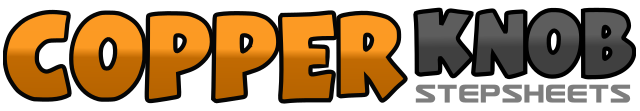 .......Count:32Wall:2Level:Beginner.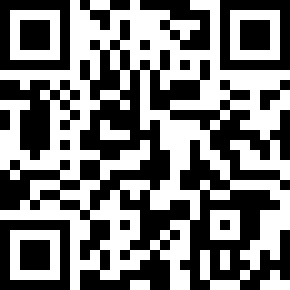 Choreographer:Anja Brinch (DK) - July 2013Anja Brinch (DK) - July 2013Anja Brinch (DK) - July 2013Anja Brinch (DK) - July 2013Anja Brinch (DK) - July 2013.Music:Wake Me Up - AviciiWake Me Up - AviciiWake Me Up - AviciiWake Me Up - AviciiWake Me Up - Avicii........1 &Touch right heel forward. Step right beside left.2 &Touch left heel forward. Step left beside right.3, 4Step right forward. Pivot 1/2 turn left.5 &Touch right heel forward. Step right beside left.6 &Touch left heel forward. Step left beside right.7, 8Step right forward. Pivot 1/2 turn left.1, 2Rock right to right side, recover to left3 & 4Cross right over left, step left to left, cross right over left5, 6Rock left to left side, recover to right7 & 8Cross left over right, step right to right, crosse left over right1, 2Point right to right side. Make 1/4 turn right stepping right beside left3, 4Point left to left side. Step left beside right.5 & 6Kick right forward. Step right beside left. Change weight to left7 & 8Kick right forward. Step right beside left. Change weight to left1, 2Cross right over left, point left to left side3, 4Cross left over right, point right to right side5, 6Cross right over left, step left back7, 8Turn 1/4 on right, step forward on left